Supplemental Table 1 – PD-L1 tumor proportion score concordance between cell blocks and lung tumor resections.Abbreviations: PD-L1 – programmed death ligand; TPS – tumor proportion score Supplemental Table 2 – Comparison of continuous PD-L1 tumor proportion scores with cell block cellularity groups.Abbreviations: PD-L1 – programmed death ligand, CP – cytopathologist, CI – confidence intervalSupplemental Table 3 – Digital image analysis of PD-L1 immunohistochemistry in control tissues after CytoLyt® prefixation and delayed formalin fixation.Abbreviations: h – hours; NBF – 10 % neutral-buffered formalin Supplemental Table 4 – PD-L1 tumor proportion scores of dual-processed pleural fluids and endobronchial ultrasound-guided transbronchial needle aspiration specimens.Abbreviations: PLFL – pleural fluid, PD-L1 – programmed death ligand, EBUS-TBNA – endobronchial ultrasound-guided transbronchial needle aspiration Supplemental Table 5 – Digital image analysis of PD-L1 immunohistochemistry in a subset of dual-processed pleural fluids.Supplemental Figure 1 – Difference in PD-L1 tumor proportion score between lung tumor resection (LTR) and cell block (CB) by time interval between specimens.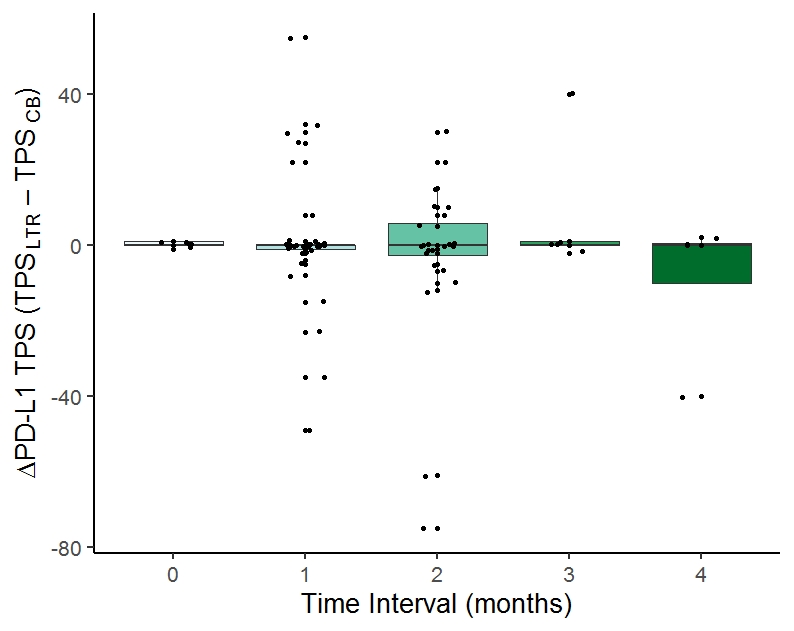 Supplemental Table 6 – Summary of cytology-histology comparative studies using PD-L1 22C3 IHC pharmDxTM with cell blocks  * Pleural fluids excluded1.	Skov BG, Skov T. Paired Comparison of PD-L1 Expression on Cytologic and Histologic Specimens From Malignancies in the Lung Assessed With PD-L1 IHC 28-8pharmDx and PD-L1 IHC 22C3pharmDx. Appl Immunohistochem Mol Morphol. 2017;25(7):453-9.2.	Heymann JJ, Bulman WA, Swinarski D, Pagan CA, Crapanzano JP, Haghighi M, et al. PD-L1 expression in non-small cell lung carcinoma: Comparison among cytology, small biopsy, and surgical resection specimens. Cancer Cytopathol. 2017;125(12):896-907.3.	Noll B, Wang WL, Gong Y, Zhao J, Kalhor N, Prieto V, et al. Programmed death ligand 1 testing in non-small cell lung carcinoma cytology cell block and aspirate smear preparations. Cancer Cytopathol. 2018;126(5):342-52.4.	Torous VF, Rangachari D, Gallant BP, Shea M, Costa DB, VanderLaan PA. PD-L1 testing using the clone 22C3 pharmDx kit for selection of patients with non-small cell lung cancer to receive immune checkpoint inhibitor therapy: are cytology cell blocks a viable option? J Am Soc Cytopathol. 2018;7(3):133-41.5.	Wang H, Agulnik J, Kasymjanova G, Wang A, Jimenez P, Cohen V, et al. Cytology cell blocks are suitable for immunohistochemical testing for PD-L1 in lung cancer. Ann Oncol. 2018;29(6):1417-22.6.	Ilie M, Juco J, Huang L, Hofman V, Khambata-Ford S, Hofman P. Use of the 22C3 anti-programmed death-ligand 1 antibody to determine programmed death-ligand 1 expression in cytology samples obtained from non-small cell lung cancer patients. Cancer Cytopathol. 2018;126(4):264-74.7.	Xu H, Bratton L, Nead M, Russell D, Zhou Z. Comparison of programmed death-ligand 1 (PD-L1) immunostain for nonsmall cell lung carcinoma between paired cytological and surgical specimens. Cytojournal. 2018;15:29.8.	Sakata KK, Midthun DE, Mullon JJ, Kern RM, Nelson DR, Edell ES, et al. Comparison of Programmed Death Ligand-1 Immunohistochemical Staining Between Endobronchial Ultrasound Transbronchial Needle Aspiration and Resected Lung Cancer Specimens. Chest. 2018;154(4):827-37.9.	Hernandez A, Brandler TC, Zhou F, Moreira AL, Schatz-Siemers N, Simsir A. Assessment of Programmed Death-Ligand 1 (PD-L1) Immunohistochemical Expression on Cytology Specimens in Non-Small Cell Lung Carcinoma. Am J Clin Pathol. 2019;151(4):403-15.10.	Mei P, Shilo K, Wei L, Shen R, Tonkovich D, Li Z. Programmed cell death ligand 1 expression in cytologic and surgical non-small cell lung carcinoma specimens from a single institution: Association with clinicopathologic features and molecular alterations. Cancer Cytopathol. 2019;127(7):447-57.11.	Wang G, Ionescu DN, Lee CH, Hiruki T, Myers R, Shaipanich T, et al. PD-L1 testing on the EBUS-FNA cytology specimens of non-small cell lung cancer. Lung Cancer. 2019;136:1-5.PD-L1 TPS (%)PD-L1 TPS (%)Concordance, Cut-OffConcordance, Cut-OffCase Cell BlockLung Tumor ResectionTPS ≥ 50% TPS ≥ 1%100YesYes201YesNo320YesNo400YesYes500YesYes653YesYes710YesNo810YesNo900YesYes1000YesYes1100YesYes1250YesNo133020YesYes142725YesYes1500YesYes1600YesYes1700YesYes18230YesNo1980YesNo2000YesYes21150YesNo2200YesYes2301YesNo2400YesYes2500YesYes2600YesYes2701YesNo2800YesYes2900YesYes3001YesNo3100YesYes329358YesYes33100100YesYes346755YesYes355383YesYes369894YesYes375055YesYes389898YesYes398510NoYes406920NoYes41654NoYes422860NoYes43055NoNo448593YesYes4500YesYes4600YesYes472350NoYes4800YesYes4950YesNo5000YesYes518385YesYes5210YesNo5300YesYes54010YesNo5508YesNo5600YesYes5720YesNo584080NoYes5900YesYes6000YesYes6100YesYes6200YesYes63830YesYes643060NoYes6500YesYes6600YesYes672850NoYes6800YesYes6910YesNo7010YesNo7100YesYes729590YesYes735570YesYes74400YesNo7500YesYes7600YesYes7701YesNo7881YesYes79010YesNo80100100YesYes8100YesYesCellularity< 200 < 200 200-500 200-500 > 500 > 500 ObserverCP-1CP-2CP-1CP-2CP-1CP-2Cases (n)272825322921Intraclass correlation coefficient(95% CI)0.73 (0.49, 0.87)0.54 (0.22, 0.76)0.77 (0.55, 0.89)0.90(0.81, 0.95)0.95 (0.89, 0.97)0.98 (0.95, 0.99)Pearson correlation0.730.560.770.900.950.98Kappa squared weights0.670.460.620.850.740.62Tissue typePre-analytic variableTotal proportion of positive cells, %Proportion of strong positive, %Proportion of moderate positive, %Proportion of weak positive, %H-scoreTonsilNBF88.4464.6723.300.46241.08TonsilCytoLyt88.2266.3321.220.66242.11Tonsil 1h Delay86.0359.0826.390.56230.58Tonsil6h Delay91.4858.9531.481.06240.86Tonsil18h Delay92.0759.4131.850.81242.73PlacentaNBF51.6641.2310.100.32144.23PlacentaCytoLyt40.4133.825.260.33114.31Placenta1h Delay52.3441.5110.460.38145.81Placenta6h Delay49.7631.7317.570.46130.79Placenta18h Delay52.6338.5613.620.44143.37Placenta24h Delay52.8139.0513.470.30144.38PD-L1 TPS, %PD-L1 TPS, %Concordance, cut-offConcordance, cut-offCaseSpecimen typeFormalin-fixedCytoLyt-fixedTPS ≥ 50% TPS ≥ 1%1EBUS-TBNA6080YesYes2EBUS-TBNA97100YesYes3PLFL5080YesYes4PLFL6075YesYes5EBUS-TBNA9095YesYes6PLFL6365YesYes7PLFL5550YesYes8PLFL7055YesYes9PLFL8080YesYes10EBUS-TBNA9995YesYes11EBUS-TBNA7563YesYes12PFLF6590YesYes13EBUS-TBNA10098YesYes14PLFL8888YesYes15EBUS-TBNA6580YesYes16EBUS-TBNA10093YesYes17PLFL7580YesYes18PLFL8570YesYes19PLFL93100YesYes20EBUS-TBNA100100YesYes21PLFL5040NoYes22PLFL53YesYes23PLFL11YesYes24PLFL3025YesYes25EBUS-TBNA208YesYes26PLFL2330YesYes27PLFL151YesYes28EBUS-TBNA25YesYes29PLFL2020YesYes30EBUS-TBNA20YesNo31EBUS-TBNA3565NoYes32EBUS-TBNA00YesYes33PLFL00YesYes34EBUS-TBNA00YesYes35PLFL00YesYes36PLFL00YesYes37EBUS-TBNA00YesYes38PLFL00YesYes39PLFL00YesYes40EBUS-TBNA00YesYes41PLFL00YesYes42PLFL00YesYes43PLFL00YesYes44EBUS-TBNA00YesYes45EBUS-TBNA00YesYes46EBUS-TBNA00YesYes47EBUS-TBNA00YesYes48PLFL00YesYes49PLFL00YesYes50PLFL00YesYes51EBUS-TBNA01YesNo52EBUS-TBNA03YesNoPercent PositivePercent PositiveH-ScoreH-ScoreCaseFormalin-fixedCytoLyt-fixedFormalin-fixedCytoLyt-fixed627.698329.49247.227453.4005726.481929.359938.709439.31621743.06443.924880.4686.46231855.555648.53567118.018104.62492219.724822.384442.966450.12172415.707216.557426.852229.83612618.343228.301927.218945.2832931.674633.5993742.65444.51736382.221581.9008184.161823.126987393.245448.152875.2287614.4586423.128351.707094.960672.89867431.464821.689142.233252.79631Author (ref.)Number of specimens (total)Specimenpairs from same patientSpecimen pairs fromsame tumor site*Cytological preparation type, Fixative Paired surgical material TPS cut-off valuesSkov (1)  1748784Smear/CB, 10% NBFResection, core biopsy, mucosal biopsy≥1%, ≥5%, ≥10%,  ≥50%Heymann (2)214233CB, 10% NBFResection, core biopsy≥50%Noll (3)824134CB, 95% ethanol/10% NBFCore biopsy≥50%Torous (4)23200CB, CytoLyt/formalinResection, core biopsy, transbronchial biopsy<1%, ≥50%Wang (5)141927Not specifiedCB, CytoLyt/formalin or 10% NBF onlyResection, core biopsy, endobronchial biopsy, skin punch biopsy≥1%,  ≥50%Ilie (6)14070Not specifiedCB, 10% NBFBronchial biopsy≥1%,  ≥50%Xu (7)10452Not specifiedCB, 10% NBFResection, core biopsy≥1%,  ≥50%Sakata (8)1226121CB, fixative not specifiedResection≥1%,  ≥50%Hernandez (9)1045225CB, RPMI/10% NBFResection, core biopsy<1%, ≥50%Mei (10)26500CB, 10% NBFResection, core biopsy≥1%,≥50%Wang (11)2653416CB, CytoLyt/5% NBFCore biopsy≥50%Lou(our study)1628181CB,10% NBFResection≥1%,≥50%